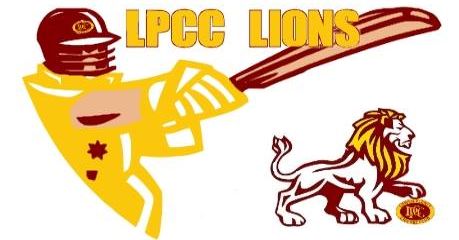 Lower Plenty Cricket Club Inc Sponsorship PackagesSponsors are crucial to community-based sporting clubs, and we are always looking for ways to improve our marketing and promotion of sponsors. Commencing Season 2022/23, we have appointed a Social Media Manager who will be posting on our Instagram and Facebook pages most days. We value our sponsors and will ensure you are welcomed, and your sponsorship is acknowledged to our members and community. Your sponsorship will help support community participation in sport at senior and junior levels.Our club has a range of senior, veterans and junior teams so your support will be on display to a wide cross section of our members and community.Our club was originally established in1934 and is well known and regarded in our local area. We are a family club that is open to all, and we are proud to be a Level 3 “Good Sports Club”.If you wish to discuss a partnership with Lower Plenty Cricket Club, please contact us via our contacts below or feel free to contact LPCC President Len Dogger on 0420 225506.Player Sponsorship				$100.00Sponsors Name on the Players Photo exhibited on the wall looking from top deck down to lower room.Sponsors Name in social media when talking about the sponsored player.Premium Player Sponsor		$250.00Sponsors Name on the Players Photo exhibited on the wall looking from top deck down to lower room.Sponsors Name in social media when talking about the sponsored player.2 x tickets to Sponsors DaySocial Membership to the Club including hat and stubby holderFree welcome drink when attending on a match dayBronze Sponsor				$500.00400mm x 300mm Corflute Sign on Sponsors WallSponsors name in social media through Season4 x invites to Sponsors Day at ClubBusiness name on front page of websiteParagraph on website sponsors pageSocial Membership to the Club including hatFree welcome drink when attending on a match daySilver Sponsor					$1000.00500mm x 500mm corflute sign on Sponsors WallSponsors name in Social Media weekly through season2 x ticket to 3k Draw4 x invites to Sponsors Day at ClubLarge logo on front page of websiteFence bannerParagraph on website sponsors pageLogo on Frogbox Stream on Saturday2 x Social Membership to the Club including hat and stubby holderFree welcome drink when attending on a match dayGold Sponsor					$5000.00500mm x 500mm corflute sign on Sponsors WallSponsors name in Social Media twice weekly through season3 x tickets to 3k Draw8 x invites to Sponsors Day at ClubLarge logo on front page of websiteFence bannerParagraph on website sponsors pageParagraph on front page of websiteOption for naming rights on playing shirt, social shirt and hoodiesLogo on Frogbox stream on Saturday4 x Social Memberships to the Club including hat and stubby holder1 x club social poloFree welcome drink when attending on a match dayPlatinum Sponsor				Negotiable		If you are interested in a higher level of sponsorship, we would be pleased to meet with you and tailor a package to suit your needs.Club on Social MediaWebsite:	www.lowerplentycricketclub.comFacebook:	https://www.facebook.com/LowerPlentyCricketClubPublicPageInstagram:	https://www.instagram.com/lowerplenty_cc/Email:		operations@lowerplentycricketclub.comPresident:	Len Dogger on 0420 225506.